Beurteilung von qTWP / berechtigter Person (2)
gemäß § 62 Absatz 3 Satz 4 BauO NRW 2018 über die Standsicherheit Gilt für die Beseitigung nicht freistehender Gebäude im Hinblick auf die Standsicherheit des Gebäudes, an die das zu beseitigende Gebäude angebaut ist.Zur Bescheinigung gehört:Der Nachweis nach Nummer II.Verteiler:      Vor- und Nachname der/des qTWPBürobezeichnungPrüf-Nr.: / Az:      AnschriftI.	Angaben zum Bauvorhaben1. Genaue Bezeichnung:I.	Angaben zum Bauvorhaben1. Genaue Bezeichnung:I.	Angaben zum Bauvorhaben1. Genaue Bezeichnung:2. Lagebezeichnung:(Anschrift, Gemarkung, Flur, Flurstück)2. Lagebezeichnung:(Anschrift, Gemarkung, Flur, Flurstück)2. Lagebezeichnung:(Anschrift, Gemarkung, Flur, Flurstück)3. Bauherrschaft (§ 53 BauO NRW 2018):(Name, Vorname)(Anschrift)3. Bauherrschaft (§ 53 BauO NRW 2018):(Name, Vorname)(Anschrift)3. Bauherrschaft (§ 53 BauO NRW 2018):(Name, Vorname)(Anschrift)II.	ErgebnisIch komme zu der Beurteilung und habe im erforderlichen Umfang nachgewiesen, dass das Gebäude oder die Gebäude, an die das zu beseitigende Gebäude angebaut ist, während und nach der Beseitigung standsicher ist oder sind.	Die in der Beschreibung des Beseitigungsvorgangs geforderten ergänzenden Bauteiluntersuchungen sind rechtzeitig durchzuführen. (1)	Es ist notwendig, dass die Beseitigung überwacht wird. (1).II.	ErgebnisIch komme zu der Beurteilung und habe im erforderlichen Umfang nachgewiesen, dass das Gebäude oder die Gebäude, an die das zu beseitigende Gebäude angebaut ist, während und nach der Beseitigung standsicher ist oder sind.	Die in der Beschreibung des Beseitigungsvorgangs geforderten ergänzenden Bauteiluntersuchungen sind rechtzeitig durchzuführen. (1)	Es ist notwendig, dass die Beseitigung überwacht wird. (1).II.	ErgebnisIch komme zu der Beurteilung und habe im erforderlichen Umfang nachgewiesen, dass das Gebäude oder die Gebäude, an die das zu beseitigende Gebäude angebaut ist, während und nach der Beseitigung standsicher ist oder sind.	Die in der Beschreibung des Beseitigungsvorgangs geforderten ergänzenden Bauteiluntersuchungen sind rechtzeitig durchzuführen. (1)	Es ist notwendig, dass die Beseitigung überwacht wird. (1).III. Unterschrift(Ort, Datum)                (Rundstempel)(Unterschrift (2) und ggf. Bürologo)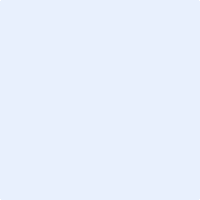 